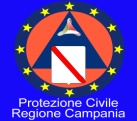 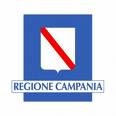 Giunta Regionale della CampaniaSettore di Programmazione Interventi diProtezione Civile sul TerritorioSala Operativa Regionale Centro SituazioniTel 081 2323111    Fax 081 2323860Da:A: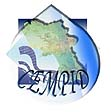 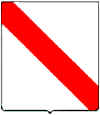 Bollettino Previsionale delle Condizioni Meteorologiche per la Regione Campaniaa cura dell’Area Previsioni Meteo del Servizio 04Emissione di martedì 05 febbraio 2013 alle ore 10:30 Prot.2013.0087414 del 05.02.2013ESAME SINOTTICOUna debole perturbazione, proveniente dall'Europa settentrionale, sta determinando un peggioramento del tempo sulle regioni settentrionali e, nel corso della giornata, tenderà ad interessare anche quelle centrali. Domani e giovedì, tale perturbazione interesserà tutte le regioni centro-meridionali mentre al nord il tempo andrà gradualmente migliorando.PREVISIONE PER OGGI, MARTEDÌ 05 FEBBRAIO 2013Cielo prevalentemente sereno o poco nuvoloso con aumento della nuvolosità dalla serata, a partire dal settore settentrionale della regione, ma con scarse probabilità di precipitazioni.  I venti spireranno deboli variabili con tendenza a disporsi da ovest ed a rinforzare dalla sera. Il mare si presenterà poco mosso con tendenza a divenire mosso dalla sera. Le temperature massime saranno stazionarie o in lieve aumento.PREVISIONE PER DOMANI, MERCOLEDÌ 06 FEBBRAIO 2013Cielo molto nuvoloso con locali piogge in nottata. Intensificazione della nuvolosità dal mattino associata a precipitazioni sparse, anche a locale carattere di breve rovescio o temporale e con nevicate sulle zone appenniniche a quote superiori agli 800 m. I venti spireranno moderati occidentali con locali rinforzi. Il mare si presenterà mosso, localmente molto mosso. Le temperature aumenteranno nei valori minimi mentre le massime subiranno una lieve diminuzione. La visibilità sarà ridotta sulle zone montuose e nelle precipitazioni più intense. Gelate notturne a quote superiori ai 700m.PREVISIONE PER DOPODOMANI, GIOVEDÌ 07 FEBBRAIO 2013Cielo irregolarmente nuvoloso associato a precipitazioni sparse anche a carattere di rovescio o temporale e con nevicate sulle zone montuose a quote superiori ai 600-700m. I venti spireranno moderati occidentali con tendenza a disporsi da nord dalla sera. Il mare si presenterà molto mosso o agitato. Le temperature tenderanno a diminuire. La visibilità sarà ridotta sulle zone montuose e nelle precipitazioni più intense. Gelate notturne a quote superiori ai 500m.Elaborazioni su dati: ECMWF – USAM CNMCALegenda Zone di allerta meteo:Zona 1: Piana campana, Napoli, Isole, Area Vesuviana; Zona 2: Alto Volturno e Matese; Zona 3: Penisola sorrentino-amalfitana, Monti di Sarno e Monti Picentini; Zona 4: Alta Irpinia e Sannio; Zona 5: Tusciano e Alto Sele; Zona 6: Piana Sele e Alto Cilento;  Zona 7: Tanagro; Zona 8: Basso Cilento.    Per il Responsabile emissione previsioni meteorologiche(Dott. Giuseppe Fattorusso)L’Operatore previsionale(Dott.ssa Francesca Napoli) 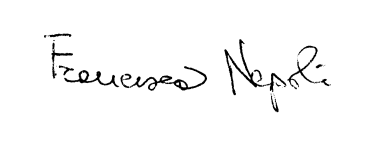 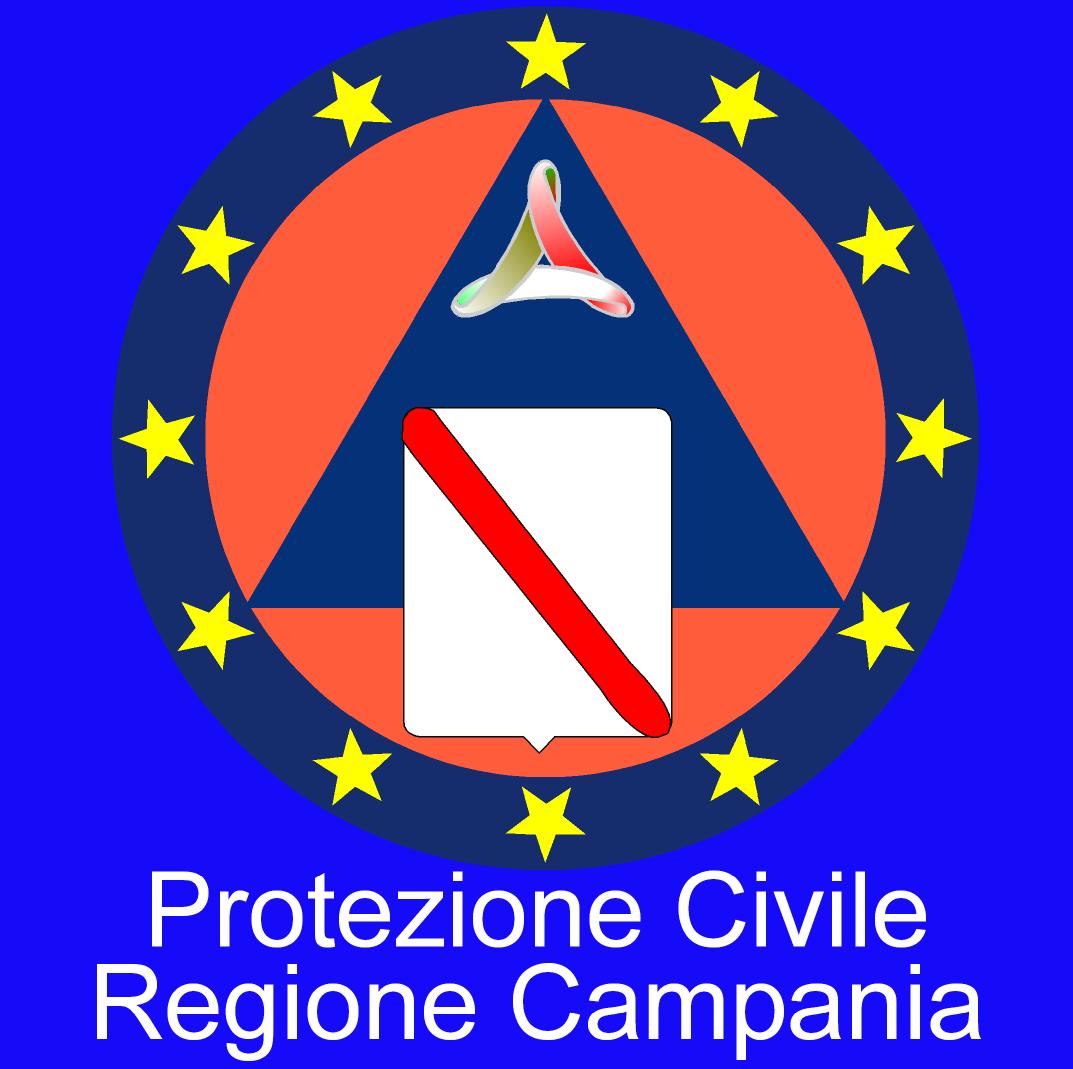 Prot. 2013.0087414 del 05.02.2013AVVERTENZE:         Aumento della nuvolosità con locali piogge in nottata e precipitazioni sparse dalla mattinata di domani anche a carattere di locale rovescio o temporale e nevose nelle zone appenniniche oltre gli 800 mt. di quota.  Le basse temperature di domani notte, favoriranno la formazione di gelate sui rilievi a quota superiore ai 700 mt.	Pertanto Enti e Sindaci in indirizzo, ambito loro competenze e responsabilità in materia di protezione civile, vorranno tener conto delle indicazioni specifiche, riportate nell’allegato bollettino previsionale per la regione Campania, predisponendo le attività programmate nelle rispettive pianificazioni ed in particolare a quelle relative alla vigilanza del territorio con particolare riguardo alla verifica del regolare funzionamento del reticolo idrografico e dei sistemi di smaltimento delle acque meteoriche, alla vigilanza delle aree classificate a rischio frana ed alluvionabili. In relazione alle indicazioni di nevicate e gelate notturne si raccomanda, alle amministrazioni interessate,  la vigilanza della viabilità di propria competenza e di assicurare gli opportuni interventi ai fini della sicurezza stradale e per prevenire situazioni di disagio per la popolazione.	                        firmatoIl Responsabile della Sala Operativa                                                                                                                                                           Geom.  Vincenzo Cincini                                                                                                                                                                         D’ordine                                                                                                                                                       del Dirigente del Settore                                                                                                                                                        Arch. Gabriella  De Micco       Sala Operativa Regionale Protezione Civile – Ce.Si.    Dipartimento della Protezione CivileDipartimento della Protezione CivileDipartimento della Protezione CivileDipartimento della Protezione CivilePrefettura Av – Bn- Ce – Na - SaPrefettura Av – Bn- Ce – Na - SaPrefettura Av – Bn- Ce – Na - SaPrefettura Av – Bn- Ce – Na - SaProvincia Av – Bn- Ce – Na - SaProvincia Av – Bn- Ce – Na - SaProvincia Av – Bn- Ce – Na - SaProvincia Av – Bn- Ce – Na - SaComuniComuniComuniComuniSettori Regionali – Unità di crisi – Sanità – C.O.R.E.Settori Regionali – Unità di crisi – Sanità – C.O.R.E.Settori Regionali – Unità di crisi – Sanità – C.O.R.E.Settori Regionali – Unità di crisi – Sanità – C.O.R.E.Autorità di BacinoAutorità di BacinoAutorità di BacinoAutorità di BacinoConsorzi di Bonifica della Regione  CampaniaConsorzi di Bonifica della Regione  CampaniaConsorzi di Bonifica della Regione  CampaniaConsorzi di Bonifica della Regione  CampaniaComunità Montane – COEDComunità Montane – COEDComunità Montane – COEDComunità Montane – COEDDirezione regionale V.V.F e Comandi ProvincialiDirezione regionale V.V.F e Comandi ProvincialiDirezione regionale V.V.F e Comandi ProvincialiDirezione regionale V.V.F e Comandi ProvincialiCoordinatore regionale C.F.S.Coordinatore regionale C.F.S.Coordinatore regionale C.F.S.Coordinatore regionale C.F.S.Capitanerie di PortoCapitanerie di PortoCapitanerie di PortoCapitanerie di PortoRegistro Italiano  Dighe (R.I.D.) Roma - NapoliRegistro Italiano  Dighe (R.I.D.) Roma - NapoliRegistro Italiano  Dighe (R.I.D.) Roma - NapoliRegistro Italiano  Dighe (R.I.D.) Roma - NapoliEnti gestori sistemi di trasportoEnti gestori sistemi di trasportoEnti gestori sistemi di trasportoEnti gestori sistemi di trasportoOggetto: BOLLETTINO PREVISIONALE DELLE CONDIZIONI METEOROLOGICHE PER Prot.2013.0087414 del 05.02.2013Oggetto: BOLLETTINO PREVISIONALE DELLE CONDIZIONI METEOROLOGICHE PER Prot.2013.0087414 del 05.02.2013Oggetto: BOLLETTINO PREVISIONALE DELLE CONDIZIONI METEOROLOGICHE PER Prot.2013.0087414 del 05.02.2013Oggetto: BOLLETTINO PREVISIONALE DELLE CONDIZIONI METEOROLOGICHE PER Prot.2013.0087414 del 05.02.2013Data: 05- 02-2013Ora:  11.40Ora:  11.40Ora:  11.40N° PAGINE COMPRESA : 3N° PAGINE COMPRESA : 3N° PAGINE COMPRESA : 3N° PAGINE COMPRESA : 3ZonaStato del cielo e precipitazioni1Cielo sereno o poco nuvoloso; nubi in aumento della sera ma con scarse probabilità di precipitazioni. 2Cielo sereno o poco nuvoloso; nubi in aumento della sera ma con scarse probabilità di precipitazioni.3Cielo sereno o poco nuvoloso; nubi in aumento della sera ma con scarse probabilità di precipitazioni.4Cielo sereno o poco nuvoloso; nubi in aumento della sera ma con scarse probabilità di precipitazioni.5Cielo sereno o poco nuvoloso; nubi in aumento della sera ma con scarse probabilità di precipitazioni.6Cielo sereno o poco nuvoloso; nubi in aumento della sera ma con scarse probabilità di precipitazioni.7 Cielo sereno o poco nuvoloso; nubi in aumento della sera ma con scarse probabilità di precipitazioni.8Cielo sereno o poco nuvoloso; nubi in aumento della sera ma con scarse probabilità di precipitazioni.ZonaStato del cielo e precipitazioni 1 Cielo molto nuvoloso o coperto con precipitazioni sparse anche a carattere di breve rovescio o temporale.2Molto nuvoloso o coperto con precipitazioni sparse anche a carattere di breve rovescio o temporale. Neve oltre gli 800m.3Cielo molto nuvoloso o coperto con precipitazioni sparse anche a carattere di breve rovescio o temporale.4Molto nuvoloso o coperto con precipitazioni sparse anche a carattere di breve rovescio o temporale. Neve oltre gli 800m.5Cielo molto nuvoloso o coperto con precipitazioni sparse anche a carattere di breve rovescio o temporale.6Cielo molto nuvoloso o coperto con precipitazioni sparse anche a carattere di breve rovescio o temporale.7Molto nuvoloso o coperto con precipitazioni sparse anche a carattere di breve rovescio o temporale. Neve oltre gli 800m.8Cielo molto nuvoloso o coperto con precipitazioni sparse anche a carattere di breve rovescio o temporale.ZonaStato del cielo e precipitazioni1Irregolarmente nuvoloso con precipitazioni sparse anche a carattere di rovescio o temporale. Possibili nevicate oltre i 600-700m.2Irregolarmente nuvoloso con precipitazioni sparse anche a carattere di rovescio o temporale. Possibili nevicate oltre i 600-700m.3Irregolarmente nuvoloso con precipitazioni sparse anche a carattere di rovescio o temporale. Possibili nevicate oltre i 600-700m.4Irregolarmente nuvoloso con precipitazioni sparse anche a carattere di rovescio o temporale. Possibili nevicate oltre i 600-700m.5Irregolarmente nuvoloso con precipitazioni sparse anche a carattere di rovescio o temporale. Possibili nevicate oltre i 600-700m.6Irregolarmente nuvoloso con precipitazioni sparse anche a carattere di rovescio o temporale. Possibili nevicate oltre i 600-700m.7Irregolarmente nuvoloso con precipitazioni sparse anche a carattere di rovescio o temporale. Possibili nevicate oltre i 600-700m.8Irregolarmente nuvoloso con precipitazioni sparse anche a carattere di rovescio o temporale. Possibili nevicate oltre i 600-700m.